Year 6 final term at St Joseph’sAs we approach the summer term we are looking ahead and realising just how busy it is going to be for our Year 6’s.  So I thought that it would be helpful for you if I detailed the term in one place so that you have all of the information about what your children will be up to. 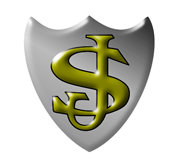 Year 6 will be fundraising towards their trip at some point during June. Year 6 will be fundraising towards their trip at some point during June. Thursday 9th June2pm Music concertPerformances by any child who plays a musical instrument – their parents are welcome to support the eventMonday 13th June District sports field events 4pm Children will be selected to represent the school Wednesday 15th June District Sports 6pm Children will be selected to represent the schoolThursday 16th June – class photos Week beginning 20th June Bike ability weekChildren to bring bike (in safe working order) to school along with bike helmetThursday 23rd June Leaver’s Mass at Clifton CathedralThere will be a £10 voluntary contribution towards the cost of transport and to buy an ice cream on the downs following a picnic lunch. Letter to follow after half term.Tuesday 28th June Aladdin Dress rehearsal Wednesday 29th 2pm Matinee performance Tickets will be on sale for £5 nearer the timeThursday 30th June 6.30pm Evening PerformanceFriday 1st July 1.30pm House singing competitionParents welcome to come and watch4th July – Health Week Tuesday 5th July – Sports Day Parents welcome to come and watchThursday 7th July – Whole School picnic Parents welcome to come and join their child for this eventFriday 8th July Final Report from St Joseph’s sent home. Monday 11th July – 15th July Year 6 residentialKit list and Educational Visits Personal & Medical Information Form attached. Mrs Knight and Mrs Hamlin will be the members of staff leading the trip. If you have any concerns about your child please speak to Mrs Knight directly. Further details provided nearer the time. Thursday 21st July Last day at St Joseph’sLeaver’s assembly 9amParents are welcome to attend Whole School Leaver’s Mass 10am Parents are welcome to join us for this serviceSchool finishes at 1.30pm